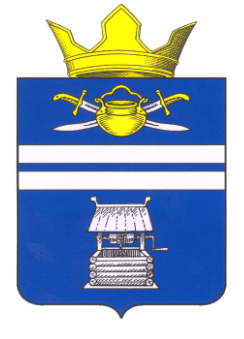 ВОЛГОГРАДСКАЯ ОБЛАСТЬКОТЕЛЬНИКОВСКИЙ МУНИЦИПАЛЬНЫЙ РАЙОНСОВЕТ НАРОДНЫХ ДЕПУТАТОВЧИЛЕКОВСКОГО СЕЛЬСКОГО ПОСЕЛЕНИЯРЕШЕНИЕ   От 09.01.2023г			        			      	№  83/122О внесении изменений в Решение Совета народных депутатов Чилековского сельского поселения от 31.03.2022 г № 69/101 «Об утверждении положения о денежном содержании выборных должностных лиц Чилековского сельского поселения Котельниковского муниципального района Волгоградской области и муниципальных служащих Чилековского сельского поселения Котельниковского  муниципального района Волгоградской области»В соответствии с Федеральным законом от 6 октября . N 131-ФЗ "Об общих принципах организации местного самоуправления в Российской Федерации", Федеральным Законом от 02.03.2007 N 25-ФЗ «О муниципальной службе в Российской Федерации», Законом Волгоградской области от 11.02.2008 N 1626-ОД «О некоторых вопросах муниципальной службы в Волгоградской области», постановлением Администрации Волгоградской области от 12.12.2022 года №760-п «Об установлении нормативов формирования расходов на содержание органов местного самоуправления муниципальных образований Волгоградской области и нормативов формирования расходов на оплату труда депутатов, выборных должностных лиц местного самоуправления и муниципальных служащих муниципальных образований Волгоградской области на 2023 год», руководствуясь Уставом Чилековского сельского поселения, Совет народных депутатов Чилековского сельского поселения решил:РЕШИЛ:1. Внести в  Решение Совета народных депутатов Чилековского сельского поселения от 31.03.2022 г № 69/101 «Об утверждении положения о денежном содержании выборных должностных лиц Чилековского сельского поселения Котельниковского муниципального района Волгоградской области и муниципальных служащих Чилековского сельского поселения Котельниковского  муниципального района Волгоградской области» следующие изменения:1.1. В пункте 2 положения о денежном содержании выборных должностных лиц Чилековского сельского поселения Котельниковского муниципального района Волгоградской области цифры «10922» заменить цифрами «11871»;1.2. в пункте 3 положения о денежном содержании муниципальных  служащих Чилековского сельского  поселения Котельниковского муниципального района  Волгоградской области цифры «7728» заменить цифрами «8346».2.Настоящее решение вступает в силу с момента подписания и подлежит обнародованию. Глава Чилековского сельского поселения				 А.А.Авдеев